ПРОТОКОЛ   ПУБЛИЧНЫХ  СЛУШАНИЙс. Красноусольский  	    25.01.2023г.  в 11.00        Место проведения: с. Красноусольский, ул.К.Маркса, д. 14 (администрация сельского поселения Красноусольский сельсовет муниципального района Гафурийский район Республики Башкортостан)        Председатель: Назыров Юлай Мавлимбирдиевич, глава администрации АСП Красноусольский сельсовет МР Гафурийский район РБ Секретарь:  Маркелова Арина Вадимовна, и.о. управляющий делами администрации АСП Красноусольский сельсовет МР Гафурийский район РБИнициатор публичных слушаний: Резяпова Альфира Ахметовна  Публичные слушания назначены постановлением, глава администрации АСП Красноусольский сельсовет МР Гафурийский район РБ № 250 от 21.12.2022г.         Повестка публичных слушаний:            По обсуждению проекта Планировки  территории и межевания территории, для перераспределения земель находящихся в государственной собственности и земельных участков, с кадастровыми номерами 02:19:150507:1271 ,  02:19:150507:1270, 02:19:150507:193,  02:19:150507: ЗУ1 расположенных по адресу: Республика Башкортостан, Гафурийский район, Красноусольский с/с, с. Красноусольский, ул. Октябрьская, в границах территории рынка.          Присутствовало:  21 человек, заявитель, правообладатели земельных участков, имеющих общие границы с земельным участком, применительно к которым запрашивается разрешение, в том числе депутаты сельского поселения Красноусольский сельсовет, главный архитектор МР Гафурийский район Республики Башкортостан, специалист Комитета по управлению Муниципальной собственностью муниципального района Гафурийский район Республики Башкортостан, а так же все желающие.          Данные публичные слушания назначены в соответствии с Градостроительным кодексом РФ, Правилами землепользования и застройки сельского поселения Красноусольский сельсовет МР Гафурийский район РБ, подлежит рассмотрению проект планировки территории и проект межевания территории с целью:- обеспечения устойчивого развития территорий и выделения элементов планировочной структуры; - приведения границ земельных участков в соответствие с утвержденным проектом межевания территории для исключения вклинивания, вкрапливания, изломанности границ, чересполосицы, на которых расположены объекты капитального строительства;-обоснования и законодательного оформления границ территории общего пользования;- определения в соответствие с утвержденными нормами градостроительного проектирования размеров и  границ участков зеленых насаждений, схем организации улично-дорожной сети, что позволит органу местного самоуправления оперативно принимать решения по развитию территории, основанные на результатах объективного анализа существующей ситуации.             Проект планировки территории и межевания территории, схему проекта межевания территории выполнило Муниципальное бюджетное учреждение «Гафурийский информационно-консультационный центр» МР Гафурийский район.            Правообладателям земельных участков, имеющим общие границы с земельными участками, применительно по которым обсуждается проект Планировки  территории и межевания территории, были отправлены уведомления о проведении публичных слушаний, а также опубликовано объявление на официальном сайте администрации сельского поселения Красноусольский сельсовет http://krasnousol.ru/.     Публичные слушания объявляются открытыми.            Ведение протокола слушаний поручается и.о. управляющий делами администрации АСП Красноусольский сельсовет МР Гафурийский район РБ Маркеловой Арине Вадимовне.     Слово предоставляется заявителю:  гр. Резяповой Альфире Ахметовне    Прошу провести публичные слушания по обсуждению проекта Планировки  территории и межевания территории, для перераспределения земель находящихся в государственной собственности и земельных участков, с кадастровыми номерами 02:19:150507:1271, 02:19:150507:1270, 02:19:150507:193,  02:19:150507: ЗУ1 расположенных по адресу: Республика Башкортостан, Гафурийский район, Красноусольский с/с, с. Красноусольский, ул. Октябрьская, в границах территории рынка и приведения границ земельных участков в соответствие с утвержденным проектом межевания.Для дальнейшего приобретения земельного участка с кадастровым номером 02:19:150507:1271, находящегося в собственности Администрации сельского поселения Красноусольский сельсовет муниципального района Гафурийский район Республики Башкортостан на строительство пристроя к магазину.  Ввиду того, что в планах расширить здание магазина «Рыбный рай», расположенного по адресу: Республика Башкортостан, Гафурийский район, Красноусольский с/с, с. Красноусольский, ул. Октябрьская, 6/11. Обсуждение: В ходе проведения публичных слушаний предложений и возражений не поступило.Решение: Публичные слушания по обсуждению проекта Планировки  территории и межевания территории, для перераспределения земель находящихся в государственной собственности и земельных участков, с кадастровыми номерами 02:19:150507:1271 ,  02:19:150507:1270, 02:19:150507:193,  02:19:150507: ЗУ1 расположенных по адресу: Республика Башкортостан, Гафурийский район, Красноусольский с/с, с. Красноусольский, ул. Октябрьская,    приведения границ земельных участков в соответствие, с утвержденным проектом межевания в границах территории рынка признать состоявшимися,  выдать положительное заключение.2. Одобрить проект Планировки территории  и межевания территории. 3. Заключение по результатам публичных слушаний, разместить на официальном сайте сельского поселения Красноусольский сельсовет.Председатель комиссии:                                                          Ю.М. Назыров   Секретарь комиссии:                                                               А.В. МаркеловаЗАКЛЮЧЕНИЕпо результатам  публичных слушаний по обсуждению проекта Планировки  территории и межевания территории, для перераспределения земель находящихся в государственной собственности и земельных участков с кадастровыми номерами 02:19:150507:1271,  02:19:150507:1270, 02:19:150507:193,  02:19:150507:ЗУ1 расположенных по адресу: Республика Башкортостан, Гафурийский район, Красноусольский с/с, с. Красноусольский, ул. Октябрьская, в границах территории рынка.          с. Красноусольский  	              25.10.2023г.     Участники публичных слушаний в количестве  21 человек рассмотрели вопрос по обсуждению проекта Планировки  территории и межевания территории и решили:Признать публичные слушания по обсуждению проекта Планировки  территории и межевания территории, для перераспределения земель находящихся в государственной собственности и земельных участков, с кадастровыми номерами 02:19:150507:1271 ,  02:19:150507:1270, 02:19:150507:193,  02:19:150507: ЗУ1 расположенных по адресу: Республика Башкортостан, Гафурийский район, Красноусольский с/с, с. Красноусольский, ул. Октябрьская, в границах территории рынка признать состоявшимися.2. Одобрить проект Планировки территории  и межевания территории, выдать положительное заключение.3. Заключение по результатам публичных слушаний, разместить на официальном сайте сельского поселения Красноусольский сельсовет.Председательствующий                                                                                                                      на публичных слушаниях                                                         Ю.М. Назыров 25.01.2023г. Об утверждении заключения  публичных слушаний по обсуждению проекта Планировки  территории и межевания территории, для перераспределения земель находящихся в государственной собственности и земельных участков с кадастровыми номерами 02:19:150507:1271,  02:19:150507:1270, 02:19:150507:193,  02:19:150507:ЗУ1 расположенных по адресу: Республика Башкортостан, Гафурийский район, Красноусольский с/с, с. Красноусольский, ул. Октябрьская, в границах территории рынка.           Руководствуясь статьей 39 Градостроительного кодекса Российской Федерации, в соответствии с Правилами землепользования и застройки сельского поселения Красноусольский сельсовет муниципального района Гафурийский район Республики Башкортостан, учитывая заключение о результатах публичных слушаний от 25 января 2023 года, администрация сельского поселения Красноусольский сельсоветПОСТАНОВЛЯЕТ:1.  Утвердить заключение публичных слушаний по обсуждению проекта Планировки  территории и межевания территории, для перераспределения земель находящихся в государственной собственности и земельных участков с кадастровыми номерами 02:19:150507:1271,  02:19:150507:1270, 02:19:150507:193,  02:19:150507:ЗУ1 расположенных по адресу: Республика Башкортостан, Гафурийский район, Красноусольский с/с, с. Красноусольский, ул. Октябрьская, в границах территории рынка.     2. Обнародовать настоящее постановление на официальном сайте администрации сельского поселения Красноусольский сельсовет http://krasnousol.ru/   3.   Контроль за выполнением настоящего постановления оставляю за собой.Глава администрацииКрасноусольский сельсовет                                                   Ю.М. Назыров« 25»   января  2023 й. № «25»  января   2023 г.О предоставлении разрешения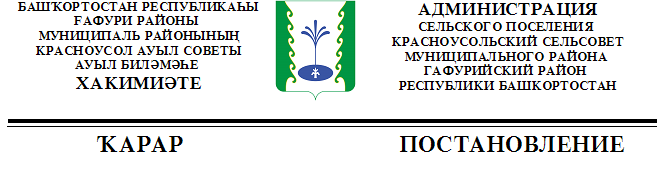 